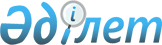 Қызылорда облысының Қазалы аудандық мәслихатының "2023-2025 жылдарға арналған Құмжиек ауылдық округінің бюджеті туралы" 2022 жылғы 23 желтоқсандағы № 348 шешіміне өзгерістер мен толықтыру енгізу туралыҚызылорда облысы Қазалы аудандық мәслихатының 2023 жылғы 5 қыркүйектегі № 74 шешімі
      Қызылорда облысының Қазалы аудандық мәслихаты ШЕШТІ:
      1. Қызылорда облысының Қазалы аудандық мәслихатының "2023-2025 жылдарға арналған Құмжиек ауылдық округінің бюджеті туралы" 2022 жылғы 23 желтоқсандағы № 348 шешіміне (Нормативтік құқықтық актілері мемлекеттік тіркеу тізімінде № 177180 болып тіркелген) мынадай өзгерістер мен толықтыру енгізілсін:
      1-тармақ жаңа редакцияда жазылсын:
      "1. 2023-2025 жылдарға арналған Құмжиек ауылдық округінің бюджеті 1, 2, 3 – қосымшаларға сәйкес, оның ішінде 2023 жылға мынадай көлемдерде бекітілсін:
      1) кірістер – 158972,7 мың теңге, оның ішінде:
      салықтық түсімдер – 3786 мың теңге;
      салықтық емес түсімдер – 51 мың теңге;
      Негізгі капиталды сатудан түсетін түсімдер – 200 мың теңге.
      трансферттер түсімі – 154935,7 мың теңге;
      2) шығындар – 159428 мың теңге;
      3) таза бюджеттік кредиттеу – 0;
      бюджеттік кредиттер – 0;
      бюджеттік кредиттерді өтеу – 0;
      4) қаржы активтерімен операциялар бойынша сальдо – 0;
      қаржы активтерін сатып алу – 0;
      мемлекеттің қаржы активтерін сатудан түсетін түсімдер – 0;
      5) бюджет тапшылығы (профициті) – -455,3 мың теңге;
      6) бюджет тапшылығын қаржыландыру (профицитті пайдалану) – 455,3 мың теңге;
      қарыздар түсімі – 0;
      қарыздарды өтеу – 0;
      бюджет қаражатының пайдаланылатын қалдықтары – 455,3 мың теңге.
      2. Көрсетілген шешімнің 1, 4 - қосымшалары осы шешімнің 1, 2 - қосымшаларына сәйкес жаңа редакцияда жазылсын.
      3. Осы шешімнің 3 - қосымшасына сәйкес көрсетілген шешім 6 - қосымшамен толықтырылсын.
      4. Осы шешім 2023 жылғы 1 қаңтардан бастап қолданысқа енгізіледі. 2023 жылға арналған Құмжиек ауылдық округінің бюджеті 2023 жылға арналған аудандық бюджетте Құмжиек ауылдық округі бюджетіне аудандық бюджет қаражаты есебінен берілетін нысаналы трансферттер 2023 жылға арналған аудандық бюджетте Құмжиек ауылдық округі бюджетіне облыстық бюджет қаражаты есебінен берілетін нысаналы трансферттер
					© 2012. Қазақстан Республикасы Әділет министрлігінің «Қазақстан Республикасының Заңнама және құқықтық ақпарат институты» ШЖҚ РМК
				
      Қазалы аудандық мәслихатының төрағасы 

Ғ.Әліш
Қазалы аудандық мәслихатының
2023 жылғы "05" қыркүйектегі
№ 74 шешіміне 1-қосымшаҚазалы аудандық мәслихатының
2022 жылғы "23" желтоқсандағы
№ 348 шешіміне 1-қосымша
Санаты
Санаты
Санаты
Санаты
Сомасы, мың теңге
Сыныбы
Сыныбы
Сыныбы
Сомасы, мың теңге
Кіші сыныбы
Кіші сыныбы
Сомасы, мың теңге
Атауы
Сомасы, мың теңге
1. Кірістер
158972,7
1
Салықтық түсімдер
3786
01
Табыс салығы
665
2
Жеке табыс салығы
665
04
Меншiкке салынатын салықтар
3115
1
Мүлiкке салынатын салықтар
85
3
Жер салығы
21
4
Көлiк құралдарына салынатын салық
3009
05
Тауарларға, жұмыстарға және қызметтер көрсетуге салынатын ішкі салықтар
6
3
Табиғи және басқа ресурстарды пайдаланғаны үшін түсетін түсімдер
6
2
Салықтық емес түсiмдер
51
01
Мемлекеттік меншіктен түсетін кірістер
51
5
Мемлекет меншігіндегі мүлікті жалға беруден түсетін кірістер
51
3
Негізгі капиталды сатудан түсетін түсімдер
200
03
Жерді және материалдық емес активтерді сату
200
1
Жерді сату
200
4
Трансферттердің түсімдері
154935,7
02
Мемлекеттiк басқарудың жоғары тұрған органдарынан түсетiн трансферттер
154935,7
3
Аудандардың (облыстық маңызы бар қаланың) бюджетінен трансферттер
154935,7
Функционалдық топ
Функционалдық топ
Функционалдық топ
Функционалдық топ
Бюджеттік бағдарламалардың әкiмшiсi
Бюджеттік бағдарламалардың әкiмшiсi
Бюджеттік бағдарламалардың әкiмшiсi
Бағдарлама
Бағдарлама
Атауы
2. Шығындар
159428
1
Жалпы сипаттағы мемлекеттiк көрсетілетін қызметтер
118179,7
124
Аудандық маңызы бар қала, ауыл, кент, ауылдық округ әкімінің аппараты
118179,7
001
Аудандық маңызы бар қала, ауыл, кент, ауылдық округ әкімінің қызметін қамтамасыз ету жөніндегі қызметтер
117759,7
022
Мемлекеттік органның күрделі шығыстары
420
7
Тұрғын үй-коммуналдық шаруашылық
14803
124
Аудандық маңызы бар қала, ауыл, кент, ауылдық округ әкімінің аппараты
14803
008
Елді мекендердегі көшелерді жарықтандыру
2945
009
Елді мекендердің санитариясын қамтамасыз ету
592
011
Елді мекендерді абаттандыру мен көгалдандыру
11266
8
Мәдениет, спорт, туризм және ақпараттық кеңістiк
24884
124
Аудандық маңызы бар қала, ауыл, кент, ауылдық округ әкімінің аппараты
24884
006
Жергілікті деңгейде мәдени-демалыс жұмысын қолдау
24884
12
Көлiк және коммуникация
1547
124
Аудандық маңызы бар қала, ауыл, кент, ауылдық округ әкімінің аппараты
1547
013
Аудандық маңызы бар қалаларда, ауылдарда, кенттерде, ауылдық округтерде автомобиль жолдарының жұмыс істеуін қамтамасыз ету
1226
045
Аудандық маңызы бар қалаларда, ауылдарда, кенттерде, ауылдық округтерде автомобиль жолдарын күрделі және орташа жөндеу
321
15
Трансферттер
14,3
124
Аудандық маңызы бар қала, ауыл, кент, ауылдық округ әкімінің аппараты
14,3
048
Пайдаланылмаған (толық пайдаланылмаған) нысаналы трансферттерді қайтару
14,3
3. Таза бюджеттік кредиттеу
0
Бюджеттік кредиттер
0
Бюджеттік кредиттерді өтеу
0
4. Қаржы активтері мен операциялар бойынша сальдо
0
Қаржы активтерін сатып алу
0
Мемлекеттің қаржы активтерін сатудан түсетін түсімдер
0
5. Бюджет тапшылығы (профициті)
-455,3
6.Бюджет тапшылығын қаржыландыру (профицитін пайдалану)
455,3
8
Бюджет қаражатының пайданылатын қалдықтары
455,3
01
Бюджет қаражаты қалдықтары
455,3
1
Бюджет қаражатының бос қалдықтары
455,3Қазалы аудандық мәслихатының
2023 жылғы "05" қыркүйектегі
№ 74 шешіміне 2-қосымшаҚазалы аудандық мәслихатының
2022 жылғы "23" желтоқсандағы
№ 348 шешіміне 4-қосымша
№
Атауы
Сомасы, мың теңге
Ағымдағы нысаналы трансферттер
9344
1
Құмжиек ауылдық округі, Қ. Пірімов ауылы, орталық саябақта орналасқан спорт алаңының жасанды төсеніш қабатын ағымдағы жөндеу жұмыстарына 
2052
2
Құмжиек ауылдық округі,Қ.Пірімов ауылы,Ғ.Мұратбаев №46 қызметтік тұрғын үйді ағымдағы жөндеу жұмыстарына
2700
3
Аяқ су айдау үшін дизелдік насосқа сұйық отын сатып алуға қосымша
428
4
Әкімшілік ғимаратына жылу маусымына сұйық отын сатып алуға қосымша
4164Қазалы аудандық мәслихатының
2023 жылғы "05" қыркүйектегі
№ 74 шешіміне 3-қосымшаҚазалы аудандық мәслихатының
2022 жылғы "23" желтоқсандағы
№ 348 шешіміне 5-қосымша
№
Атауы
Сомасы, мың теңге
Ағымдағы нысаналы трансферттер
58129,7
1
Құмжиек ауылдық округінде "Өтебас" каналын механикалық тазалау жұмыстарына
58129,7